ONOMA:………………………….Πολλαπλασιασμός και διαίρεση με 10, 100, 10001. Κάνω τους παρακάτω πολλαπλασιασμούς.10 x 4	=  	89 x 10	=   	Όταν	πολλαπλασιάζω	έναν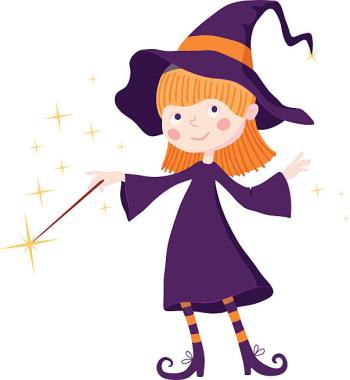 αριθμό με το 10, 100 ή 1.000,γράφω	τον	αριθμό	και1.000 Χ 3 =  	20 x 100 =  	100 x 8	=  	προσθέτω στο	τέλος	τόσα50 x 6	=  	1.000 x 5	=  	μηδενικά όσα έχει το 10, το 100ή το 1.000.8 x 300	=  	58 x 10	=  	6 x 70	=  	250 x 10	=  	300 x 10  =  	32 x 100	=  	9 x 300  =  	2. Κάνω τις παρακάτω διαιρέσεις.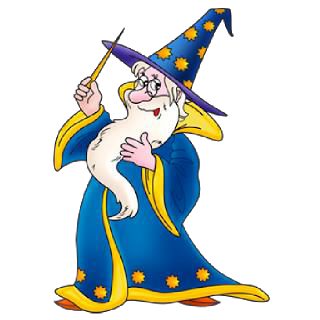 1.150 : 10	=  	5.000 : 1.000 =  	2.300 : 100 =  	2.560 : 10 =  	_Όταν διαιρώ έναν αριθμό με το 10, 100 ή 1.000, γράφω τον  αριθμό  και  αφαιρώ στο τέλος τόσα μηδενικά όσα έχει το 10, το 100 ή το 1.000.1.000 : 100 =  	800 : 10 =  	3.000 : 1.000 =  	_3.100 : 100 =  	380 : 10 =  	1.500 : 100 =  	1.000 : 1.000 =  	_	1.000 : 10 =  	_6.020 : 10 =  	100 : 100 =  	3. Λύνω το παρακάτω πρόβλημα:Ένας παραγωγός συσκευάζει σε τελάρα 400 κιλά πατάτες την ημέρα.Α. Αν κάθε τελάρο χωράει 10 κιλά πατάτες, πόσα τελάρα θα χρησιμοποιήσει;Β. Πόσα κιλά πατάτες συσκευάζει ο παραγωγός σε 10 ημέρες;Λύση Α:  	Λύση Β:  	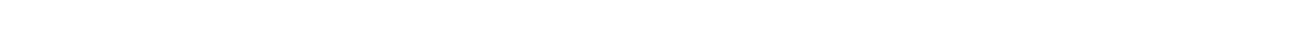 